InstructionsThis form should be used by SAP super-users when requesting that a CMR call is logged on SAP. Please forward the completed form to fnd-finance@uct.ac.za (Finance) or hr-sso@uct.ac.za (HR)This form will be attached to the SAP CMR call logged and the requestor advised of the SAP CMR number.Testing and signoff will be advised by the auto-generated email, when the status of the SAP CMR changes.Once testing is complete and the call signed off, all transports will move to PRD on a Thursday evening. Urgent transports can be arranged on request via the Finance/HR co-ordinatorA. SAP CMR CALL DETAILSB. DETAILED EXPLANATION OF THE PROBLEM AND SCREENSHOTS (if applicable):SAP11SAP CMR CALL LOGGING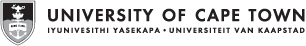 SAP Area codesSAP Area codesSAP Area codesSAP Area codesSAP Area codesSAP Area codesAAAsset AccountingPMPlant MaintenanceLM Learning ManagementAPAccounts PayableSDSales and DistributionOM Org ManagementARAccounts ReceivableSPPurchasing CardPA Personnel AdministrationCOControlling ModuleTRTreasuryPY PayrollFMFunds ManagementFSFinance System interfacesRCRecruitmentGLGeneral LedgerZZFinance HousekeepingTM Time ManagementMMPurchasingAUSAP AuthorisationsZG HR General tasksBOBusiness ObjectsSubmitted by Person completing this form Person completing this form Person completing this form Person completing this formArea code Refer to Area codes table above for applicable code.  Refer to Area codes table above for applicable code.  Refer to Area codes table above for applicable code.  Refer to Area codes table above for applicable code. Requested by Person who initiated this request (can be same as person completing the form) Person who initiated this request (can be same as person completing the form) Person who initiated this request (can be same as person completing the form) Person who initiated this request (can be same as person completing the form)Testing person Person to complete the SAP09/SAP HR change request to show evidence of testing  Person to complete the SAP09/SAP HR change request to show evidence of testing  Person to complete the SAP09/SAP HR change request to show evidence of testing  Person to complete the SAP09/SAP HR change request to show evidence of testing Approve implementation Business owner/super-user who is authorised to do ZSIGNOFF once SAP09/SAP HR change request testing form is completed. This can be the be the same person as the tester.  Business owner/super-user who is authorised to do ZSIGNOFF once SAP09/SAP HR change request testing form is completed. This can be the be the same person as the tester.  Business owner/super-user who is authorised to do ZSIGNOFF once SAP09/SAP HR change request testing form is completed. This can be the be the same person as the tester.  Business owner/super-user who is authorised to do ZSIGNOFF once SAP09/SAP HR change request testing form is completed. This can be the be the same person as the tester. Due date To be completed if URGENTLY required by a specific date, else leave blank. To be completed if URGENTLY required by a specific date, else leave blank. To be completed if URGENTLY required by a specific date, else leave blank. To be completed if URGENTLY required by a specific date, else leave blank.Type of RequestProduction Support Something that was working in PRD, or minor configuration (generally < 2 hours work) Something that was working in PRD, or minor configuration (generally < 2 hours work) Something that was working in PRD, or minor configuration (generally < 2 hours work) Something that was working in PRD, or minor configuration (generally < 2 hours work) Something that was working in PRD, or minor configuration (generally < 2 hours work)Type of RequestInvestigation Investigation into possible solutions, after which a decision will be made, and another call logged Investigation into possible solutions, after which a decision will be made, and another call logged Investigation into possible solutions, after which a decision will be made, and another call logged Investigation into possible solutions, after which a decision will be made, and another call logged Investigation into possible solutions, after which a decision will be made, and another call loggedType of RequestDevelopment New functionality not in PRD – requires a SAP06 to be completed New functionality not in PRD – requires a SAP06 to be completed New functionality not in PRD – requires a SAP06 to be completed New functionality not in PRD – requires a SAP06 to be completed New functionality not in PRD – requires a SAP06 to be completedType of RequestProject Implementation across areas, requiring a project manager to co-ordinate Implementation across areas, requiring a project manager to co-ordinate Implementation across areas, requiring a project manager to co-ordinateProject Manager: PriorityUrgent Critical business process - needs urgent attention Critical business process - needs urgent attention Critical business process - needs urgent attention Critical business process - needs urgent attention Critical business process - needs urgent attentionPriorityHigh Business operations seriously threatened Business operations seriously threatened Business operations seriously threatened Business operations seriously threatened Business operations seriously threatenedPriorityMedium Business operations are affected Business operations are affected Business operations are affected Business operations are affected Business operations are affectedPriorityLow Problem does not hinder business operations Problem does not hinder business operations Problem does not hinder business operations Problem does not hinder business operations Problem does not hinder business operationsPriorityVery Low Nice to have, but not a business priority Nice to have, but not a business priority Nice to have, but not a business priority Nice to have, but not a business priority Nice to have, but not a business priorityMotivation of PriorityTransaction      (if applicable) This can the SAP or related transaction from another system/interface where the problem is and will be included in the call heading. This can the SAP or related transaction from another system/interface where the problem is and will be included in the call heading. This can the SAP or related transaction from another system/interface where the problem is and will be included in the call heading.Description(Call Heading) This is the heading of the call that cannot change after logging (limited to 60 characters) This is the heading of the call that cannot change after logging (limited to 60 characters) This is the heading of the call that cannot change after logging (limited to 60 characters)Text below call This is a brief description of the actual problem to be logged on the CMR, with screen shots attached in section B below as applicable. This is a brief description of the actual problem to be logged on the CMR, with screen shots attached in section B below as applicable. This is a brief description of the actual problem to be logged on the CMR, with screen shots attached in section B below as applicable.